Formulár na odstúpenie od kúpnej zmluvy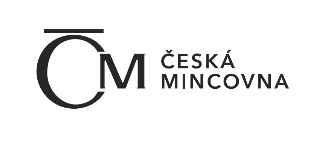 zmysle § 7 a násl. Zákona č. 102/2014 Z. z. o ochrane spotrebiteľa pri predaji tovaru alebo poskytovaní služieb na základe zmluvy uzavretej na diaľku alebo zmluvy uzavretej mimo prevádzkových priestorov o a zmene a doplnení niektorých zákonovPredávajúci: Kupujúci:Ako postupovať pri vrátení tovaru?1. Klient, ktorý vytvoril objednávku prostredníctvom internetu alebo telefónu má nárok na odstúpenie od kúpnej zmluvy v lehote do 14 dní od prevzatia tovaru. Možnosť odstúpenia od zmluvy sa nevzťahuje na tovar, ktorý bol vyrobený alebo upravený na želanie klienta (medaila s venovaním, s fotografiou, apod).2. Nepoškodený tovar v pôvodnom obale uložte najlepšie do originálneho prepravného obalu a do zásielky priložte tento vyplnený formulár a kópiu faktúry.3. Zásielku môžete osobne odovzdať v našej predajni Českej mincovne SK v Bratislave alebo poslať poštou na adresu Česká mincovna SK, s.r.o., Suché mýto 1, 811 03  Bratislava. Do hlavičky adresy príjemcu uveďte ,,Vrátený tovar“. Kvôli poisteniu tovar odporúčame pri odosielaní poštou zvoliť službu cenný list alebo cenný balík.Týmto odstupujem od kúpnej zmluvy uzatvorenej na diaľku v súlade s článkom V. Reklamačného poriadku, týkajúcej sa nižšie uvedeného tovaru:Ak tovar nie je súčasťou zásielky, beriem na vedomie skutočnosť, že predávajúci nie je povinný vrátiť peniaze do 14 dní odo dňa doručenia odstúpenia od zmluvy, do momentu pokiaľ mu nie je dodaný tovar, alebo nepreukážem zaslanie tohto tovaru späť k predávajúcemu. Najneskôr do 14 dní odo dňa odstúpenia som povinný / povinná zaslať tovar predávajúcemu.V ..........................................dňa................	...........................................................................			Meno a priezvisko 		(podpis len ak posielate v listinnej podobe)Česká mincovna SK, s.r.o.Sídlo: Centrum 26/31, 017 01 Považská Bystrica, Slovenská republikaIČO: 52 444 040DIČ/IČ DPH: 2121037094 / SK2121037094Zastúpený: Ing. Michal DrtinaZapísaný: OR SR Trenčín. Odd. Sro, vložka č. 38485/RMeno a priezvisko:Firma:Mesto, ulica, č. P .:Telefón:E-mail:Číslo účtu, na ktorý požadujem vrátiť peniaze:Číslo výrobkuNázov výrobkuVrátené množstvo